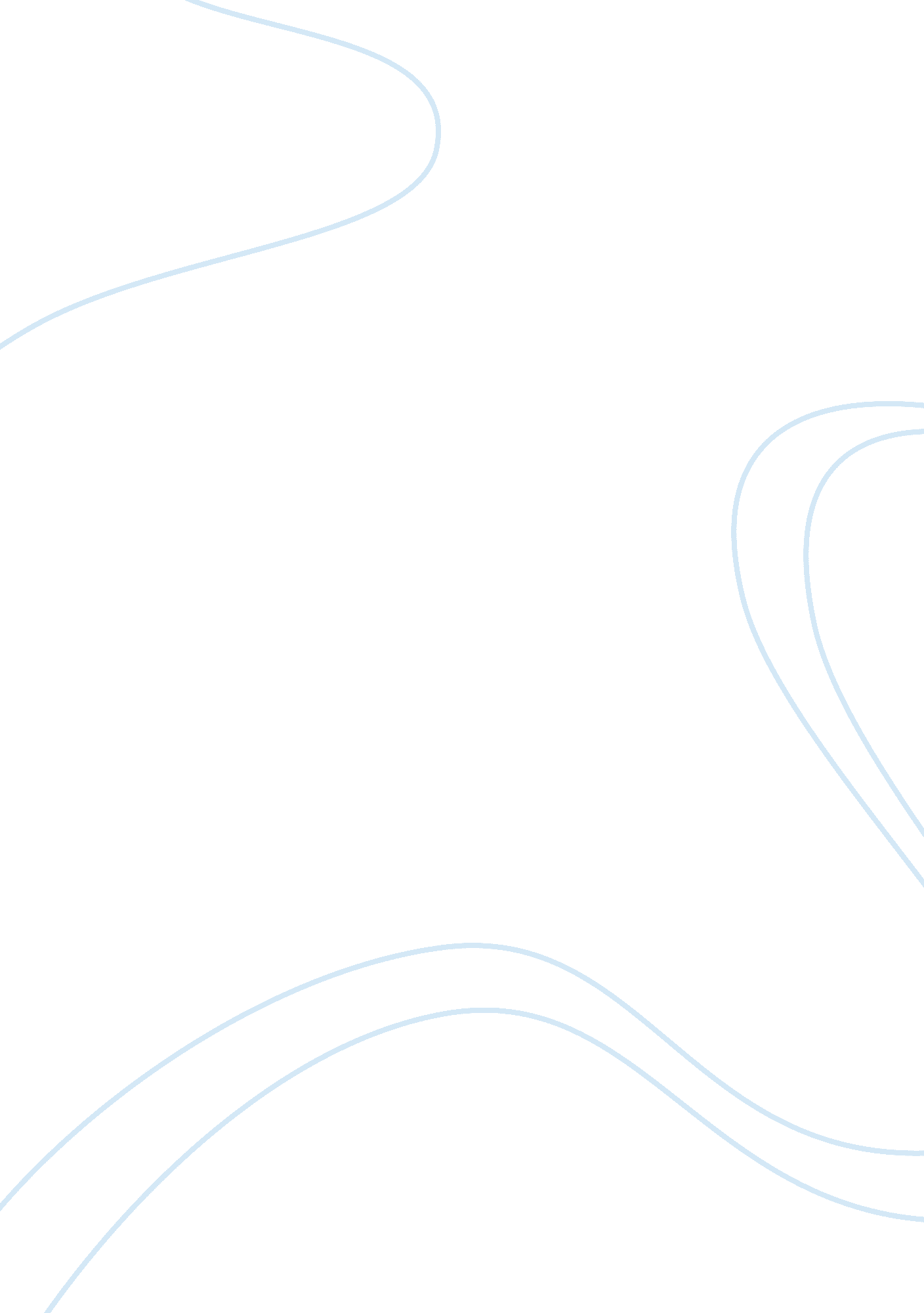 Peer review ( critical review)Psychology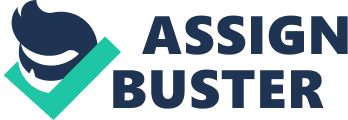 Romantic Relationships: Article review This paper seeks to review the article for quality writing and quality science in its arguments. This review will be done through reviewing the arguments in the article to ascertain the manner in which it is written and how the arguments are delivered. Whether there is a catching assertions in the article with facts about the subject will lead to inference of quality science and writing. According to the article, there is inadequate research concerning the development of romantic relationships among young adults and adolescents. This leads to insufficient mastery of the development. This is scientific and proven according to the author with the study being conducted among the youths and adolescents. As argued in the article, the aim was to explore the views of adults on the current romantic relationships among the adolescents, so as the gap in literature could be addressed. The article posses its themes well and the aim of the study is clearly noted as mentioned above, therefore rating the article in a scale of 1 through to 10, I would award 8 out of the possible 10. This is because of the clarity of the paper on its aim, goals and comparison of the views. However, the missing 2 is due to the unrepresentative sample, 10, used. The author should have used a larger sample for the study. 
The article possesses quality writing due to the manner in which its arguments are relayed to the reader. The article has presented a clear use of flexible and qualitative design. The thematic analysis that is carried out in the article was also done within a realistic paradigm, cycled between being deductive and inductive. It is also evident on the article that a semantic and not latent approach was used in identifying the themes. The themes in the article were also identified within the analytic process and the overt meaning of the data involving a progression to interpretation from description. This shows the quality in writing and also justifies the rating of 8 out of the possible 10 I awarded in the first paragraph. From the study, the researcher used the participants that had already been engaged in a study of heterosexual relationship carried out earlier for a minimum of 2 years in a similar age bracket. This is a scientific move by the author. It is scientific to use participants who have participated in previous researches since this ascertains reliability and validity of the responses received from the participants. The article has discussed the identified themes through two critical theories of relationship and dimension contrasts. According to the article, dimension contrast involves the relationship experience including specific human emotions, while relationship contrast theory involves the description and explanation of the subjects for varied features in the young adult and adolescent relationships. This indicates the quality of science and writing used in the article. 
Summarily, the author has done a great job in presenting its work and carrying out his study. The study explains its themes extensively with a broad application of quality science through quality writing. There is also non-existent of biasness in the study. This is proven by the manner in which the researcher chose the participants of the study. The author contributed scientifically through the research in closing the literature gap mentioned in the article. Hence, the author deserves a high score as I have indicated above. 
Bibliography 
Collins, W. A., Welsh, D. P., & Furman, W. (2009). Adolescent romantic relationships. Annual Review of Psychology, 60, 631 – 652 